Conflict and Tension 1918-1939 WorkbookThe Aims of Clemenceau, Wilson and Lloyd GeorgeOutline the main aims of the ‘big three’ at the Paris Peace Conference:Who wanted to punish Germany the most? Why? ___________________________________________________________________________________________________________________________________________________________________________________________________________________________________________________________________________________________________________________________________________________________________Who wanted to punish Germany the least? Why? ___________________________________________________________________________________________________________________________________________________________________________________________________________________________________________________________________________________________________________________________________________________________________Why was it difficult for the ‘Big Three’ to reach a compromise? _______________________________________________________________________________________________________________________________________________________________________________________________________________________________________________________________________________________________________________________________________________________________________________________________________________________________________________________________________________________________________________________________________________________________The Treaty of VersaillesBelow, brainstorm the terms of the Treaty of Versailles under the correct headings:Around the image, outline what each country felt about the Treaty of Versailles and how they reacted to it. Try to include 2 or 3 examples to support your ideas:German Reaction to the Treaty of Versailles Complete the timeline below, naming the key events in Germany following the Treaty of Versailles being signed. Use the list below to help (and possibly use your German section in the revision guide too):  Treaty of Versailles is signed, Armistice is signed, Kapp Putsch fails, Hyperinflation, Reparations decided (£6600 Million), Weimar Constitution established, Spartacist Revolution fails, Munich Putsch, Ruhr crisis (occupation).How Fair Was the Treaty?Fill in the table below, giving three reasons it was fair and three reasons it was unfair (these could be more recent reasons not just from the signing of the treaty):Other Treaties Involving Germany’s AlliesOutline the impacts of the following treaties involving Germany’s allies:Treaty of St Germaine (Austria):  _________________________________________________________________________________________________________________________________________________________________________________________________________________________________________________________________________________________________________________Treaty of Neuilly (Bulgaria):  ________________________________________________________________________________________________________________________________________________________________________________________________________________________________________________________________________________________________________________________________________________________________________________________________________Treaty of Trianon (Hungary): ____________________________________________________________________________________________________________________________________________________________________________________________________________________________________________________________________________________________________________________Treaty of Sèvres (Turkey):  ____________________________________________________________________________________________________________________________________________________________________________________________________________________________________________________________________________________________________________________________________________________________________________________________________________________________________________________________________________________________Why the Treaty of Lausanne created and what was its terms? _____________________________________________________________________________________________________________________________________________________________________________________________________________________________________________________________________________________________________________________________________________________________________________________________________________________________________________________________Give three reasons why the Treaty of Sèvres was so significant:_____________________________________________________________________________________________________________________________________________________________________________________________________________________________________________________________________________________________________________________________________________________________________________________________________________________________________________________________________________________________________________________________________________________________________________________________________________________________________________________________________________________________________________________________________________________________________________________________Did the Big Three Achieve Their Aims?Highlight the table identifying whether each piece of evidence (bullet point) shows a success or failure for one of the Big Three:The Structure of the League of Nations Fill in the boxes below, outlining what each part of the League did:State what the four aims of the League were:________________________________________________________________________________________________________________________________________________________________________________State what four methods the League could use to deal with any issues or conflicts:________________________________________________________________________________________________________________________________________________________________________________Complete the table below, stating 3 strengths and 3 weaknesses of the League:Special Commissions of the League  Fill in the remaining gaps in the table below which outlines the successes and failures of the  main commissions:The League in the 1920sFill in the boxes around the map saying how and why the League failed or succeeded at dealing with each issue: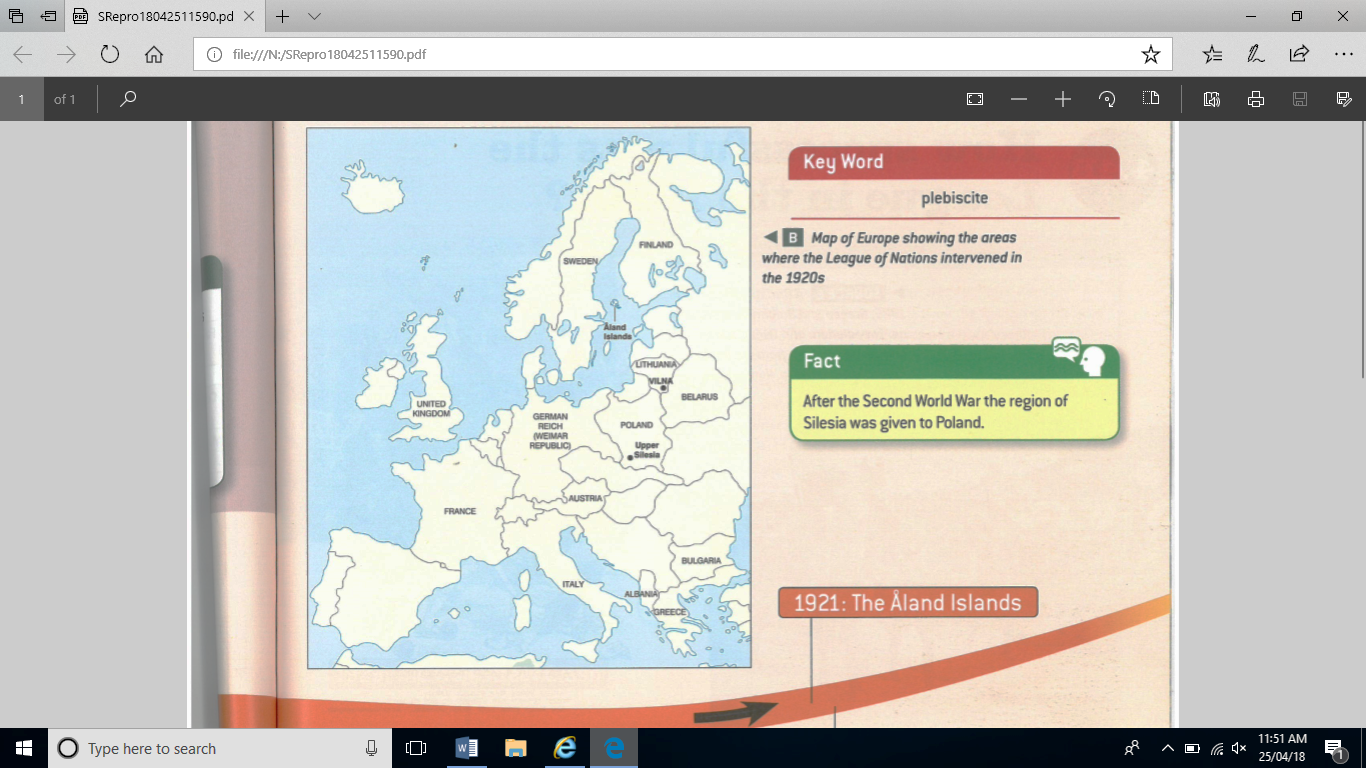 International Agreements Not Involving the League of NationsComplete the table below about the international agreements outside of the League of Nations:Why are all of these arrangements/agreements outside of the League so important? _______________________________________________________________________________________________________________________________________________________________________________________________________________________________________________________________________________________________________________________The Depression and Decline of International Cooperation in the 1930sHow did the Great Depression affect the League of Nations? Include: Hitler, Mussolini and the sanctions that could be issued by the League: ___________________________________________________________________________________________________________________________________________________________________________________________________________________________________________________________________________________________________________________________________________________________________________________________________________________________________________________________________________________________________________________________________________________________________________________________________________________________________________________________________________________________________The Manchurian CrisisBrainstorm 5 reasons why Japan wanted Manchuria:Complete the timeline below, naming the key events during the Manchurian crisis (be careful with Feb 1933 as there are three to get in the right order):  Lord Lytton travels to Manchuria to begin report, Japan invade Shanghai, League orders Japan to withdraw from Manchuria, Japan starts a full-scale invasion of China, Japan invades Jehol, Mukden Incident happens, China turns to the League of Nations for help, Lytton Report is published condemning Japan, Japan leaves the League of Nations.Why did the League’s sanctions fail to stop Japan’s invasion of China? ___________________________________________________________________________________________________________________________________________________________________________________________________________________________________________________________________________________________________________________________________What does the Manchurian crisis suggest about the League of Nations? __________________________________________________________________________________________________________________________________________________________________________________________________________________________________________________________________________________________________________________________________The Abyssinian CrisisGive five reasons why Mussolini wanted Abyssinia:________________________________________________________________________________________________________________________________________________________________________________________________________________________________________________________________________________________________________________________________________________________________________________________________________________________________________________________________________________________________________________________________________________________________________________________________________________________________________________________________________________________________________________________________Fill in the flow diagram below to describe how Mussolini invaded Abyssinia:Why did the League fail to stop the invasion of Abyssinia? Include: Failure to close the Suez Canal, trade sanctions against Italy, trade sanctions against Abyssinia and the Hoare-Laval Pact: ___________________________________________________________________________________________________________________________________________________________________________________________________________________________________________________________________________________________________________________________________________________________________________________________________________________________________________________________________________________________________________________________________________________________________________________________________________________________________________________________________________________________________________________________________________________________________________________________________________________________Why was the invasion of Abyssinia so significant in the failure of the League? _________________________________________________________________________________________________________________________________________________________________________________________________________________________________________________________________________________________________________________________________________________________________________________________________________________________________________________________________________________________________________________________________________________________________________________________________________________________________________________________________________________________________________________________Failure of the League of NationsNumber the following reasons the League failed from 1-11 (1 being the main reason, 11 being the least important reason):Why did you choose your number one reason for the failure of the League? ______________________________________________________________________________________________________________________________________________________________________________________________________________________________________________________________________________________________________________________________________________________________________________________________________________________________Hitler’s Foreign PolicyDefine the following key terms relating to Hitler’s foreign policies:Lebensraum: _____________________________________________________________________________Rearmament: ____________________________________________________________________________Volksdeutsche: ___________________________________________________________________________Anschluss: _______________________________________________________________________________Bolshevism: ______________________________________________________________________________Greater Germany: _________________________________________________________________________Fill in the following table to explain how each of Hitler’s foreign policies made war more likely:Reaction to Hitler’s Foreign PoliciesBrainstorm below how Britain, France, the USSR and the USA reacted to Hitler. Aim for 2 points per country:How did Hitler Break the Treaty of Versailles?Fill in the flow diagram below describing what happened and how he violated the terms of the Treaty of Versailles at each stage:The Reoccupation of the RhinelandWhy did Hitler want the Rhineland? _______________________________________________________________________________________________________________________________________________________________________________________________________________________________________________________________________________________________________________________________________________________________What happened when he entered the Rhineland? ____________________________________________________________________________________________________________________________________________________________________________________________________________________________________________________________________________________________________________________________________________________Why did the following not try to stop Hitler? Britain: __________________________________________________________________________________________________________________________________________________________________________________________________________________________________________________________________France: __________________________________________________________________________________________________________________________________________________________________________________________________________________________________________________________________League of Nations: _________________________________________________________________________________________________________________________________________________________________Give two reasons the Rhineland remilitarisation was important:________________________________________________________________________________________________________________________________________________________________________________Hitler’s AlliesMatch the following countries to the agreements they had with Hitler:AnschlussNumber the statements below (from 1 to 7) so that they are in chronological order, describing how Hitler achieved Anschluss:Briefly outline how the following countries reacted to Anschluss and why:Austria: _________________________________________________________________________________________________________________________________________________________________________________________________________________________________________________________________Germany: ________________________________________________________________________________________________________________________________________________________________________________________________________________________________________________________________France: _________________________________________________________________________________________________________________________________________________________________________________________________________________________________________________________________Czechoslovakia: ___________________________________________________________________________________________________________________________________________________________________________________________________________________________________________________________Britain: _________________________________________________________________________________________________________________________________________________________________________________________________________________________________________________________________How did Anschluss help Hitler achieve his foreign policy aims? Include: unite German-speaking people, overturn the Treaty of Versailles, rearm and provide lebensraum (care here Austria was not Lebensraum but did help him prepare to acquire new lands): _______________________________________________________________________________________________________________________________________________________________________________________________________________________________________________________________________________________________________________________________________________________________________________________________________________________________________________________________________________________________________________________________________________________________________________________________________________________________________________________________________The Sudeten Crisis and Munich ConferenceComplete the paragraph below, filling in the gaps to describe the Sudeten Crisis in 1938:C__________________ was created as a country under the T_____________ of V_________________. Hitler saw invading the Sudetenland as the first step in taking the whole of C_________________ and acquire more l______________, expanding Germany’s borders. The Sudetenland also contained many resources which Hitler could use in the war effort including factories producing g______________ and l_______________ (a type of coal). It also had the S____________ factory which could be used to build t_________ instead. The area contained around 3 million German speaking people. They claimed that they had been p_______________ as a minority group by the C____________. Hitler could use this as an excuse to i____________. The Sudetenland also had 3 b____________ with Germany so offered a good base to eventually invade the rest of C______________.  In M____ 1938 Hitler made it clear that he was going to f___________ for the region, helping the German-speakers in the area. In S_________________ 1938, British prime minister N_______________ C_________________ went to meet Hitler in Germany.  C_______________ was desperate to avoid w________ so listened to Hitler’s demands that he should be given the Sudetenland. C________________ then went to meet with the C___________ and forced them to agree, this was known as a_______________. Upon meeting Hitler again on the 22nd S_________________1938, Hitler had changed his demands stating that H______________ and P__________________ should also receive areas of C__________________.What were Hitler’s three demands at the Munich Conference on 29th September 1938?________________________________________________________________________________________________________________________________________________________________________________________________________________________________________________________________________________________________________________________________________________________________________________________________________________________________________________________________________________________________________________________________________________How did the Czech people feel about the Munich Agreement? __________________________________________________________________________________________________________________________________________________________________________________________________________________________________________Why were Britain and France happy with the Munich Agreement? _______________________________________________________________________________________________________________________________________________________________________________________________________________________________________How did the USSR feel about not being consulted? ___________________________________________________________________________________________________________________________________________________________________________________________________________________________________________________________________________________________________________________________________________________Give 4 reasons why the Munich Agreement and the invasion of Czechoslovakia were so significant: ________________________________________________________________________________________________________________________________________________________________________________________________________________________________________________________________________________________________________________________________________________________________________________________________________________________________________________________________________________________________________________________________________________________________________________________________________________________________________________________________________________________________________________________________How did Britain and France React to Hitler?Make a list of 5 reasons which meant that Britain and France continued to appease Hitler rather than trying to stop him between 1933 and 1939:________________________________________________________________________________________________________________________________________________________________________________________________________________________________________________________________________________________________________________________________________________________________________________________________________________________________________________________________________________________________________________________________________________________________________________________________________________________________________________________________________________________________________________________________________________________________________________________________________________________________________________________________________________________________________________Was Appeasement Good or Bad?Complete the table, outlining 5 arguments for and against appeasement:The Nazi Soviet PactColour code the following reasons for either Hitler or Stalin signing the Nazi-Soviet Pact in August 1939:Why did the Nazi-Soviet Pact make war more likely? _________________________________________________________________________________________________________________________________________________________________________________________________________________________________________________________________________________________________________________________________________________________________________________________________________________________________________________Declaration of WWIIComplete the paragraph below, filling in the gaps to describe the Sudeten Crisis in 1938:Following the N______________-S___________ P_______ in August 1939, Hitler was confident that he could launch an attack on P_______________________. A German b_________________ opened fire on the port of D_______________. This port had been made an independent state under the T___________ of V________________. Although the state was run by P_______________, 90% of the population was G_____________. At the same time 1,300 Luftwaffe aeroplanes invaded P________, obliterating the Polish air force. On the 3rd S_______________ 1939 N_________________ C________________ sent an ultimatum to Germany ordering them to w_____________ their troops. When no reply came, Britain officially declared war on Germany. France followed suit soon after. Within weeks P_____________ was overrun by Nazi and Soviet troops, W___________ W_______ T_______ had started.Why did WWII Break Out?Order the events below, sorting them into chronological order, starting with the earliest:Clemenceau (France)Lloyd-George (Britain)Wilson (USA)Germany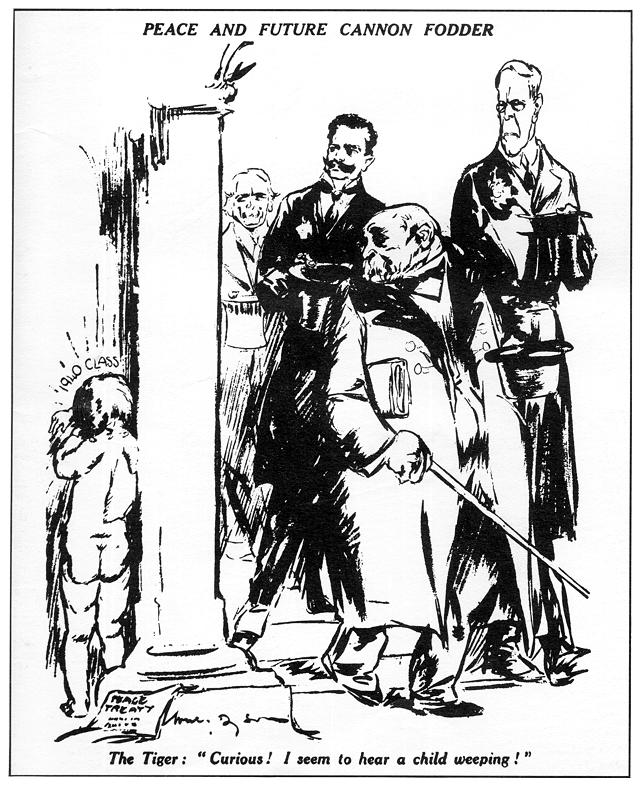 FranceBritainUSAFairUnfairPersonAimEvidence ClemenceauPunishment of GermanyGermany had to accept responsibility for starting the war.Most of the French wanted Germany to be destroyed not weakened.Clemenceau was voted out soon after as the Treaty was deemed too lenient.German pride was clearly damaged.ClemenceauReduction of German Armed Forces (Protection for France)Army and navy were reduced.The French wanted no army at all, not even a small one.The French wanted an independent Rhineland not a demilitarised one.Germany could not unite with Austria.Germany could not have tanks, submarines or aeroplanes.The Rhineland was demilitarised.ClemenceauReparations£6600 was set as the total reparations that Germany owed.The reparations were less than the estimated 200 billion Francs of damage France suffered.The French felt that the reparations did not make up for all the soldiers lost.France gained coal from the Saar for 15 years.France wanted the Saar to be given to them as a colony.WilsonSelf-determinationSome nations were given independence.In reality Britain and France controlled the mandates given to the League of Nations.WilsonLeague of NationsThe USA refused to join.42 countries joined when it was created in 1920.The USA was governed by the Republicans during the 1920s. They focused on isolationism and did not support the idea of collective security.WilsonStop warsThe League aimed to keep the peace through collective security.Wilson was concerned that the Treaty of Versailles would mean Germany would want to seek revenge, leading to a second world war.Lloyd GeorgeRevenge and ReparationsMany British people blamed Germany for the war and were pleased that Germany had to accept this.Britain was given reparations.Lloyd George was worried that the Treaty would lead to Germany seeking revenge as it was too harsh.Lloyd GeorgeNaval SupremacyThe German army and navy was heavily reduced.Lloyd GeorgeTrade with GermanyThe German economy was crippled through reparations and debts.Manufacturing in Germany fell so there was less to trade.Lloyd GeorgePreserve the British EmpireThe British received many colonies from Germany.The Empire was larger than it had ever been.Lloyd GeorgeStop warsLloyd George felt the Treaty was so harsh that another war would happen within the next 25 years.KeyAim was achieved (success)Aim was not achieved (failure)Strengths of the LeagueWeaknesses of the LeagueCommissionAimSuccessesFailuresInternational Labour Organisation (ILO)Banned use of lead paint (1922) and helped Greece set up social insurance (1930).To return prisoners of war home and improve refugee support.Freed 427,000 prisoners of war (1921), helped create the Nansen Passport for refugees to use.The Slavery CommissionTo help ensure that people are not traded and used as slaves.The Economic and Financial CommitteeIt was unable to cope following the Wall Street Crash/Depression in 1929.Introduced shipping lanes and produced the highway code for all drivers to follow.To improve the health of people around the world.The Permanent Central Opium BoardTo stop the cultivation and distribution of opium.Made people hold a certificate to import opium for medicinal reasons and blacklisted 4 large companies involved in the illegal trade.Agreement and DateCountries InvolvedWhat the Agreement InvolvedLocarno Treaties, 1925Germany and France (also Britain, Belgium, Czechoslovakia and Italy)It meant that Germany and France agreed to work together peacefully (not invade each other). All the countries agreed that if one of them broke the treaty, the rest would support the one that was invaded. It also stated that Germany finally accepted the terms of the Treaty of Versailles.Kellogg-Briand Pact, 1928 Rapallo Treaty, 1922Washington Arms Conference, 1921-1922The League had no army.The League only met once a year and decisions had to be unanimous.The aims of the League were too ambitious (e.g. stop war and establish world peace).The League’s structure was complex and there were not enough people to carry out decisions.The USA refused to join, Germany and the USSR were not allowed to join.Trade sanctions were useless as countries could trade outside i.e. the USA.Powerful countries were not scared of moral condemnation, making this useless.The Great Depression meant that countries like France and Britain were too busy with their own problems.Hitler and Mussolini were keen to invade countries and were not bothered about sanctions, like being morally condemned by the League.The League was too slow during the Manchurian crisis showing it was weak.The British and the French wanted Mussolini as an ally so did not stop the Abyssinian invasion. This undermined the League.Foreign Policy (LOUDER)Why Would It Lead to WarLebensraumOverturn the Treaty of VersaillesUnite German-speaking people and create a Greater-Germany.Destroy CommunismRearmament1933 – Hitler leaves the League of Nations Disarmament Conference1934 – The Dollfuss AffairJan 1935 – The Saar PlebisciteMar 1935 – RearmamentApr 1935 – The Stresa FrontJun 1935 – Anglo-German Naval AgreementCountryAgreement with HitlerBritainFranco was delighted to have an alliance with Hitler and Mussolini to help him win the civil war and become dictator. Hitler saw this as an opportunity to test new weapons and gain an ally to help him destroy Communism.ItalySigned the Anti-Comintern Pact which was an agreement stating that the two countries would work together against Communism.SpainHad signed the Locarno Pact with Germany, however they had no intentions of signing up to an official alliance. Instead they signed an arrangement with France and Belgium strengthening their alliance.JapanSigned the Pact of Friendship (Pact of Steel) stating that the three countries would all work together to protect themselves if they were invaded.Japan and ItalyThey signed the Rome-Berlin Axis which said that the two countries would work closely together in the future. This gave Hitler a strong right-wing ally in Europe.NumberWhat Happened?A police raid found plans to overthrow Schuschnigg in the Austrian Nazi Party headquarters. There were demonstrations against the government led by Austrian Nazis in towns like Vienna.Hitler demanded the plebiscite be postponed and forced Schuschnigg to reign. Seyss-Inquart was made chancellor and requested German help to restore peace in Austria, claiming it was in ‘chaos’.Hitler holds the plebiscite. There is heavy Nazi presence at voting booths and an overwhelming 99% of Austrians voted in favour of Anschluss.In 1934 Austrian chancellor Schuschnigg was worried about being murdered (like Dollfuss had been) so he made an arrangement with the Nazis, giving them key positions in the Austrian government.Nazi troops invaded Austria making their way to Vienna. Despite being badly planned, not a single attack took place to prevent the Nazis from advancing. Mussolini also did not oppose it as he had agreed.Schuschnigg met with Hitler. The discussions led to Seyss-Inquart made minister for the interior and head of the Austrian police. Nazis were also released from prison. Schuschnigg was given 3 days to sign the ‘agreement’.Schuschnigg decided to hold a plebiscite so the Austrian people would decide on Anschluss.Arguments for AppeasementArguments against AppeasementTo prevent a war on two fronts.Britain and France would not protect them so they needed a new ally.To give time to rearmTo gain territory, without having to fight.Poland could provide lebensraum but the USSR might prevent this.Poland could act as a buffer to stop attacks from the west.Poland had been created from land taken from them at the end of WWI.OrderEventAnschlussThe Saar PlebisciteThe Munich ConferenceThe Pact of Steel/Pact of FriendshipThe remilitarisation of the RhinelandThe Sudetenland CrisisThe invasion of CzechoslovakiaThe Anglo-German Naval AgreementThe invasion of PolandThe Rearmament RallyThe Nazi-Soviet PactHitler leaving the League of Nations